Facility Chemical Security Plan[Name of Facility][Updated Month Year]This document contains interactive components within the MS Word application that are inherently not accessible to certain individuals. To request a fully accessible version of this facility security plan template, please email ChemLock@cisa.dhs.gov. [Insert organization logo on the cover page as desired.]InstructionsUnderstanding security principles is valuable, but without a facility security plan that implements specific security measures to meet those security principles, facilities may be unnecessarily exposing themselves to risk. The Cybersecurity and Infrastructure Security Agency (CISA) encourages facilities with dangerous chemicals to use this facility security plan template to develop a holistic, customized, site-specific security plan that mitigates risk and ensures chemical security at your facility.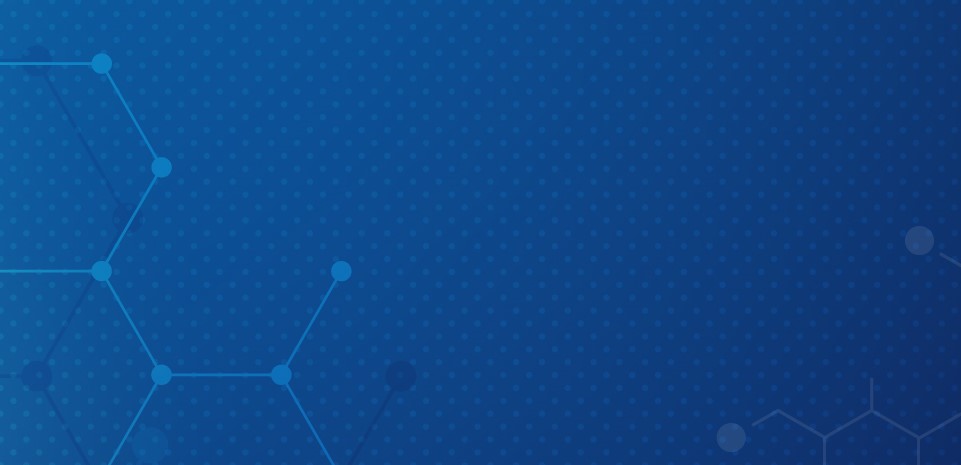 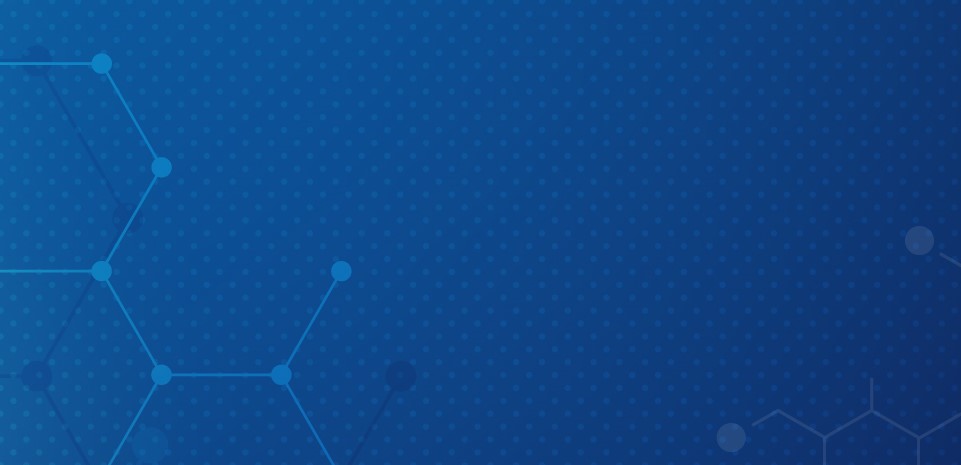 In combination with “Part 1: Security Goals” of the ChemLock: Secure Your Chemicals guidance document, this security plan template helps facilities evaluate how dangerous chemicals are currently secured, identify gaps in security, and, ultimately, put plans in place to meet the various security goals described in ChemLock: Secure Your Chemicals (cisa.gov/chemlock-security-plan):Critical asset identification (i.e., location, packaging, and other pertinent logistical information for onsite chemicals)Risk ManagementDetection security measuresDelay security measuresResponse security measuresCybersecurity measuresPolicies, plans, and procedures to implement specific security measuresThis plan should be developed with input from the facility’s onsite security, safety, and logistical professionals to encompass all components of a security plan. Once a plan has been devised, facilities are encouraged to train all personnel on the plan and to establish an annual audit of the plan to ensure ongoing effectiveness, keeping in mind that security measures may need to change. It is also important to ensure contact information is identified and updated in the plan for local law enforcement and fire departments, as well as regulatory agencies, should emergencies arise.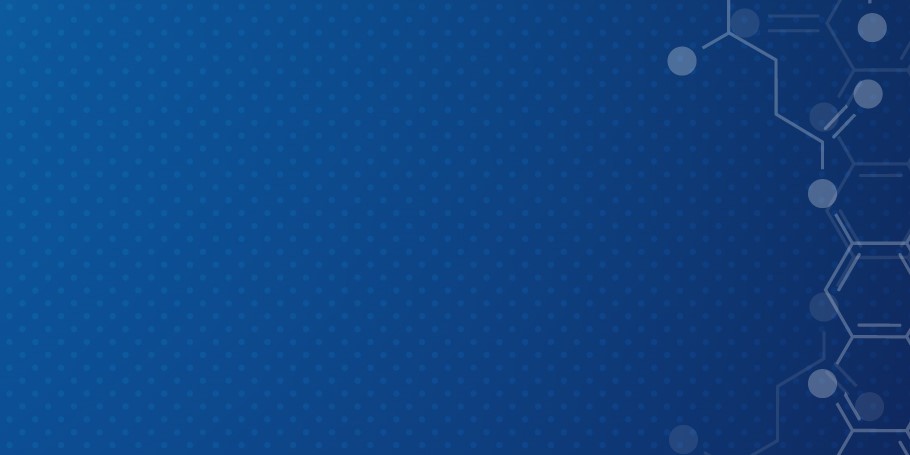 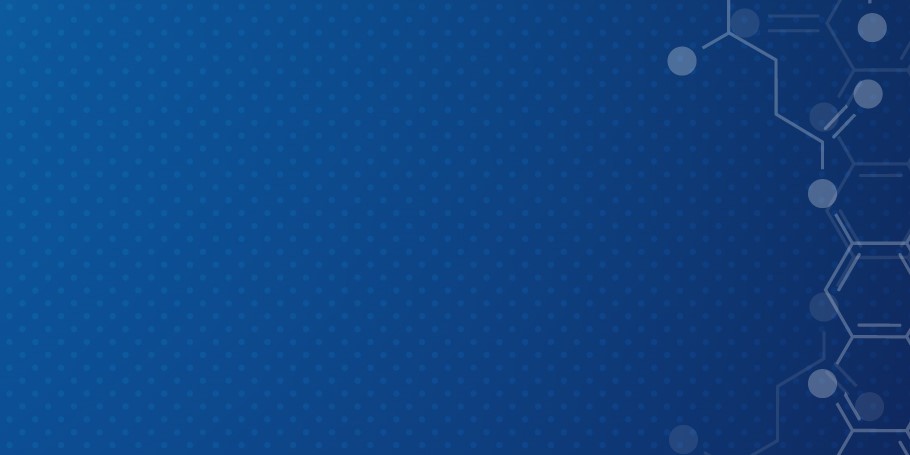 Since there are a multitude of facility types that use potentially dangerous chemicals, aspects of this template security plan may not be applicable to all facilities.If you have any questions or feedback pertaining to the security goals, aspects of this facility security plan, or other chemical security related topics, please email ChemLock@cisa.dhs.gov. To request CISA’s chemical security expertise in helping to develop a facility security plan, please fill out the ChemLock Services Request Form.RevisionsContact InformationFacility Contact InformationOther Contact InformationCritical Asset IdentificationIdentifying the dangerous chemicals at your facility is the first step in determining what you need to protect and how you will protect them from threats.DirectionsFor each chemical, describe the location at your site and how it is used.Consider the inclusion of maps or plot plans in your security plan to help your facility personnel and emergency responders quickly identify the locations of dangerous chemicals.Critical AssetsNotes DetectionDetection includes the capability to identify potential attacks or indicators of an attack—such as the theft, release, or sabotage of your chemicals—and to communicate that information, as appropriate.DirectionsAssess how your facility currently detects unauthorized access or suspicious activities.When you have identified the current security measures, compare them to the security principles laid out in Part 1, Section 3, Detection.Use this portion of the security plan to ensure each security measure is properly implemented and confirm whether it covers the chemical asset area.Identify any gaps in detection capabilities and any additional security measures that may be necessary to close those gaps.Develop a plan to implement any additional security measures.Consider your facility’s operational hours when conducting this assessment and assigning security measures.NotesDetection Security MeasuresIntrusion detection system (IDS): Yes  No Areas and critical assets that the IDS covers (Use chemical asset names identified above and nomenclature for your facility):
IDS monitoring by: IDS response by: System backup power supply: Yes  No  hours of backup power availableIf no backup power, are there other compensatory measures?
Yes  No 
If yes, describe: Hours of active IDS monitoring: Types of sensors (Select all that apply):
 Fence-mounted sensors
 Wall-mounted sensors
 Window-mounted sensors
 Volumetric sensors
 Beam sensors
 Gate/door sensors
 Counter-UAS/object-detecting sensors
 Other (Describe): Camera system: Yes  No Areas and critical assets that the camera system covers (Use chemical asset names identified above and nomenclature for your facility):
Camera system monitored by: Camera system response by: Camera system backup power supply: Yes  No  hours of backup power availableIf no backup power, are there other compensatory measures?
Yes  No 
If yes, describe: Camera system includes video motion detection: Yes  No Camera system is integrated with IDS: Yes  No 
If yes, describe: Employees and onsite security personnelThe facility has onsite security personnel: Yes  No Hours security personnel are onsite: Locations where security personnel are posted (Use chemical asset names identified above and nomenclature for your facility): 
Frequency of roving patrol: Employee presenceHours employees are onsite: Locations with employee presence (Use chemical asset names identified above and nomenclature for your facility): 
Employee training includes:Security awareness training: Yes  No Personnel detection training: Yes  No Security lightingThere is sufficient lighting on asset areas for security equipment (i.e., camera systems, fencing, IDS, etc.): Yes  No Lighting coverage areas:Interior (Describe): Exterior (Describe): Security lighting backup power supply: Yes  No  hours of backup power availableIf no backup power, are there other compensatory measures?
Yes  No 
If yes, describe: Chemical product inventoryFrequency of inventory: Inventory conducted by: Inventory management system, if applicable: Discrepancies in inventory are reported to: Additional Security MeasuresIf gaps in detection capabilities were identified for any of the chemical assets listed in this section of this security plan, consider what additional security measures might be needed to close the identified gap. In this portion, identify specific security measures that your facility will plan to implement in the future to ensure detection.Tip: Include a timeline and point of contact responsible to ensure accountability and project completion.DelayDelay means physically limiting access to the facility and/or asset(s) to reduce the likelihood of an adversary successfully breaching the facility perimeter and/or asset(s) or using the area immediately outside of the facility’s perimeter to launch an attack.Complete perimeter security is rarely attained through the deployment of a single security barrier; rather, an optimal security solution typically involves the use of multiple protective measures that provide layers of security. Layering of security measures can be achieved by incorporating different types of security measures (e.g., integrating physical protective measures—such as barriers, lighting, and electronic security systems—with procedural security measures—such as procedures guiding how security personnel should respond to an incident). When developing a layered security approach, facilities should consider how to use existing facility and natural features or other technologies applicable to the facility’s circumstances to meet the performance objectives at a reduced cost.DirectionsAssess how your facility currently provides delay capabilities and prevents unauthorized access.When you have identified the current security measures, compare them to the security principles laid out in Part 1, Section 4, Delay of ChemLock: Secure Your Chemicals (cisa.gov/chemlock-security-plan).Use this portion of the security plan to ensure each security measure is properly implemented and confirm whether it covers the chemical asset area.Identify any gaps in delay capabilities and any additional security measures that may be necessary to close those gaps.Develop a plan to implement any additional security measures.Consider your facility’s operational hours when conducting this assessment and assigning security measures.NotesDelay Security MeasuresPerimeter and asset barriersDefined perimeter and asset characteristicsType of perimeter and asset barriers (Use chemical asset names identified above and nomenclature for your facility) (Select all that apply):No trespassing/restricted area/private property signage posted:
Yes  No Perimeter barrier coverage: Full  Partial  None Asset barrier coverage: Full  Partial  None Access Points (Include all gates, doors, and other access points):Physical locking mechanismAssets secured by:Key and credential inventoryFrequency of inventory: Inventory conducted by: Discrepancies in inventory are reported to: 
Upon compromise/suspected compromise, locks are:
 Rekeyed 
 Replaced 
 No action 
 Other (Describe): Upon termination/departure of employees, keys/credentials are collected: Yes  No Access controlPersonnel identification program: Yes  No Personnel identification conducted via:
 Badges
 Uniform
 Other (Describe): Credential administration conducted by: Badges are required at the facility: Yes  No Visitor access: Yes  No 
If yes, describe: Access control system: Yes  No If yes, type of access control system:
 Proximity or smart card reader
 Token/fob reader
 Biometric reader
 Personal access code
 Common access code
 Other (Describe): Inspection and screeningScreening at access points: Yes  No Personnel screening: Yes  No Electronic access control: Yes  No Frequency of vehicle inspection: Vehicle restrictions and parking restrictions: Yes  No 
If yes, describe: Shipping and receiving proceduresKnow-your-customer program: Yes  No Product stewardship program: Yes  No Documentation of:Sales and purchases to or from manufacturers: Yes  No Sales and purchases to or from third parties: Yes  No Confirmation of shipment arrival: Yes  No Type of customer vetting (Describe): Titles of procedures for controlling activities related to purchase and sale:
Additional Security MeasuresIf gaps in delay capabilities were identified for any of the chemical assets listed in this section of the security plan, consider what additional security measures might be needed to close the identified gap. In this portion, identify specific security measures that your facility will plan to implement in the future to ensure delay.Tip: Include a timeline and point of contact responsible to ensure accountability and project completion.ResponseResponse within the security plan context primarily refers to the response of appropriately trained personnel—either facility personnel or external first responders—to a threat to or actual theft, release, or sabotage of dangerous chemicals. However, it also includes mitigating the consequences of an incident and the reporting of suspicious behavior or a security incident internally and externally in a timely manner.Due to the broad scope of this security goal, an appropriate response plan should then involve not only designated facility emergency response personnel, but also all facility personnel (including security personnel), local law enforcement, and other offsite first responders.Response measures should address the identification of hazards, the corresponding response plans for those hazards, the number and capabilities of the various responders, and the equipping and training of the response personnel. Properly equipped personnel who understand the potential consequences of a security incident and the need for timely, effective actions, coupled with well-rehearsed response plans, reduce the probability of an attack achieving the adversaries’ desired goals.Additionally, practiced response plans help ensure that onsite responders and local law enforcement, fire, medical, emergency management, mutual aid, and rescue agencies are familiar with the facility and the chemicals stored on site and are not impeded from reaching the location of the security incident.DirectionsAssess how your facility currently responds to the theft, release, or sabotage of dangerous chemicals.When you have identified the current security measures and plans in place, compare them to the security principles laid out in Part 1, Section 5, Response of ChemLock: Secure Your Chemicals (cisa.gov/chemlock-security-plan). Use this portion of the security plan to ensure each security measure is properly implemented and confirm whether it covers the chemical asset area.Identify any gaps in response capabilities and any additional security measures that may be necessary to close those gaps. Develop a plan to implement any additional security measures.Consider your relationships with local law enforcement and emergency planning committees.NotesResponse Security MeasuresEmergency response procedures and crisis management planEmergency/security response organization and program: Yes  No Designated individual responsible for response: 
Emergency management team:Crisis management plan: Yes  No Title: Issue or revision date: Plan includes (Select all that apply):
 Contingency/continuity of operations (COOP)
 Emergency response/shutdown/re-entry/evacuation
 Media response
 Security response plan
 Post-incident actions
 Other (Describe): Documented response agreements with offsite response services: 
Yes  No 
If yes, titles of agreements: Response drills and exercises: Yes  No 
If yes, frequency of drills and exercises: Outreach ProgramsInformation sharing/meet-and-greetDates for local law enforcement contact: Dates for local fire department contact: Dates for Local Emergency Planning Committee (LEPC) participation: 
Dates for contact with other officials (Specify the official): 
Joint initiatives and exercises (Describe): Security plans for elevated threatsTitle of policy for elevated threats: Awareness of National Terrorism Advisory System (NTAS) bulletins and alerts: Yes  No Security measures increased during elevated threats: Yes  No 
If yes, describe: Imminent threat alert (Describe): Additional Security MeasuresIf gaps in response capabilities were identified for any of the chemical assets listed in this section of the security plan, consider what additional security measures might be needed to close the identified gap. In this portion, identify specific security measures that your facility will plan to implement in the future to ensure response.Tip: Include a timeline and point of contact responsible to ensure accountability and project completion.CyberBecause cyber systems and the network they operate on are often integrated throughout the operations of chemical facilities, defending against adverse cyber events is essential to the management of the overall risk for a facility. Facilities deter cyber sabotage and minimize the consequences of physical events through the protection of cyber systems. This includes preventing unauthorized access to critical process controls—such as Supervisory Control and Data Acquisition (SCADA) systems, Access Control Systems (ACSs), Distributed Control Systems (DCSs), Process Control Systems (PCSs), Industrial Control Systems (ICSs)—critical business systems, and other sensitive computerized systems. Facilities should consider how best to include comprehensive cybersecurity policies, practices, and personnel to handle adverse cyber events and mitigate their effects.DirectionsFor each cyber asset, describe the location at your site and how it is used. Assess how your facility currently provides cybersecurity capabilities and supports the prevention of unauthorized access to cyber systems.When you have identified the current security measures, compare them to the security principles laid out in Part 1, Section 6, Cybersecurity of ChemLock: Secure Your Chemicals (cisa.gov/chemlock-security-plan).Use this portion of the security plan to ensure each security measure is properly implemented and confirm whether it applies to the chemical asset area or system.Identify any gaps in cybersecurity capabilities and any additional security measures that may be necessary to close those gaps. Develop a plan to implement any additional security measures.Consider your facility’s existing cyber systems—to include operational technology (OT) and information technology (IT)—as well as those systems connected to physical security systems, such as IDS or ACS, when conducting this assessment and assigning security measures.NotesCyber AssetsCybersecurity MeasuresCybersecurity policies and proceduresChange management process: IT and OT cultural and technical procedures to safeguard systems (e.g., adding devices, air gaps, etc.): Yes  No Security procedures for employees, system/vendor maintenance, and visitors/contractors using IT and ICS systems: Yes  No Procedures to audit/validate/verify cyber controls: Yes  No Procedures/contract to ensure system security and maintenance from third-party cyber support: Yes  No  N/A Policies and procedures maintained by: Access control and password managementNetwork accounts and accessList of requested accounts and approved access: Yes  No Unique accounts: List of privileged accounts (e.g., domain administrator, local admin): Yes  No Least privilege: Process for granting only required system/data access: Yes  No Access control lists: Process for managing access for changing roles of employees (e.g., changing positions): Yes  No Access control rules of behavior: Procedures describing IT user responsibilities and expected behavior: Yes  No Password managementProcedures for changing default passwords: Yes  No Procedures for password rules: Yes  No Physical access to cyber systems and information storagePhysical security in place to safeguard equipment from unauthorized access: Yes  No 
If yes, describe: External connectionsManaging connectivity and ability to transfer data (e.g., external access, wireless connections, etc.): Yes  No 
If yes, describe: System boundariesPolicy for all IT technical assets and limiting system access points: 
Yes  No 
If yes, title of policy: Cybersecurity employee training and processCybersecurity awareness training is required for:
 All personnel
 Security personnel only
 Other (Describe): Schedule/record of required cybersecurity training: Yes  No 
If yes, maintained by: List of required training, procedures, and policies for new employees: 
Yes  No 
If yes, maintained by: Procedures for conducting and documenting training: Yes  No 
If yes, maintained by: Cybersecurity controls, monitoring, response, and reportingIntrusion detection or intrusion prevention system: Yes  No 
If yes, describe: Regular anti-malware software and other software updates: Yes  No Procedures to manage lifecycle of IT and ICS system components from acquisition to disposal: Yes  No Cybersecurity incident reporting (Select all that apply):
 CISA Central (Central@cisa.dhs.gov)
 Facility Cybersecurity Officer
 Other (Describe): Disaster recovery and business continuityAudits to review compliance with facility’s cybersecurity policies: Yes  No 
If yes, frequency of audits: Processes and procedures for (Select all that apply):
 Backup and security storage information
 Operating the control system environment in manual mode
 Backup media
 Network diagram
 Testing
 Other (Describe): Processes and procedures maintained by: 	Additional Security MeasuresIf gaps in cybersecurity capabilities were identified for any of the chemical assets listed in this section of the security plan, consider what additional security measures might be needed to close the identified gap. In this portion, identify specific security measures that your facility will plan to implement in the future to ensure cybersecurity.Tip: Include a timeline and point of contact responsible to ensure accountability and project completion.Policies, Plans, and ProceduresThis section covers recommendations for maintenance of security equipment, training of personnel, employee background checks, incident reporting and investigation, security organization and officials, and recordkeeping.DirectionsAssess the policies, plans, and procedures currently in place at your facility to manage security measures.When you have identified the current policies, plans, and procedures, compare them to the security principles laid out in Part 1, Section 7, Policies, Plans, and Procedures of ChemLock: Secure Your Chemicals (cisa.gov/chemlock-security-plan).Use this portion of the security plan to ensure each policy, plan, or procedure is properly implemented.Identify gaps in current policies, plans, and procedures for which additional policies, plans, or procedures may be necessary to close those gaps.Develop a plan to develop and implement any additional policies, plans, and procedures.For each item listed below, identify the name of the corresponding policy, plan, and procedure, and any pertinent information regarding its implementation.Consider including the plan for each item directly within this plan.NotesPolicies, Plans, and Procedures to Implement Security MeasuresMaintenance, inspection, and testing of security equipment programMaintenance policy: Yes  No Title of policy: 	Policy includes (Select all that apply):
 Procedures to mitigate failure of security systems/equipment
 Policy for reporting and correcting deficiencies
 Policy for reporting nonroutine outages, failures, and malfunctions
 Other (Describe): Testing and inspection policy: Yes  No Title of policy: Policy includes (Select all that apply):
 Restricted areas/fence line
 Access doors/gates
 Vehicle barriers
 Lighting
 Locking mechanisms
 IDS
 Cameras
 ACS
 Other (Describe): Security awareness and training programSite Security Officer training includes (Select all that apply):
 Security laws/regulations
 Threats
 Duties/responsibilities
 Drills and exercises
 Inspection/screening methods
 Other (Describe): Security personnel training includes (Select all that apply):
 Security threat/patterns
 Communications
 Emergency procedures/continency plans
 Operation of security equipment/systems
 Testing/calibration/maintenance of security systems
 Inspection/screening methods
 Other (Describe): All employees training includes (Select all that apply):
 Recognizing suspicious activity/security incident
 Reporting suspicious activity/security incident
 Emergency procedures
 Security systems/equipment operation
 Other (Describe): Training methods (Select all that apply):
 Face-to-face
 Online
 Handouts/bulletin boards
 Hands-on activities
 Other (Describe): Frequency of tabletop exercises:
 Weekly
 Monthly
 Quarterly
 Semi-annually
 Annually
 Biannually
 Other (Describe): Frequency of functional exercises:
 Weekly
 Monthly
 Quarterly 
 Semi-annually
 Annually
 Biannually
 Other (Describe): Frequency of full-scale exercises:
 Weekly
 Monthly
 Quarterly
 Semi-annually
 Annually
 Biannually
 Other (Describe): Employee background checksList of employees with access to chemicals: Yes  No 
If yes, maintained by: Employees with access to chemicals require:Verification of identity: Yes  No 
If yes, acceptable documents include: Verification of legal authorization to work (i.e., I-9, eVerify): 
Yes  No Criminal background investigation: Yes  No Other (Describe): Adjudication of background checks completed by: 
Disqualifying issues (Describe): Adjudication completed on a case-by-case basis: Yes  No Insider threatInsider threat policy: Yes  No 
If yes, title of insider threat policy: Insider threat program training: Yes  No Procedures for reporting insider threat: Yes  No 
If yes, maintained by: Visitor escortVisitor escort policy: Yes  No 
If yes, title of visitor escort policy: Incident reporting and investigationsProcess for incident reporting and investigations: Yes  No 
If yes, title of policy for incident reporting and investigations: 
List of reported incidents: Yes  No 
If yes, maintained by: CISA Central (Central@cisa.dhs.gov) is included in reporting protocol: 
Yes  No Officials, organization, and recordsPolicy or chart for security organization: Yes  No Policy for Facility Security Officer: Yes  No Policy for retaining security records: Yes  No Additional Security MeasuresIf gaps in policies, plans, and procedures were identified for any of the chemical assets listed in this section of the security plan, consider what additional policies, plans, and procedures might be needed to close the identified gap. In this portion, identify specific policies, plans, and procedures that your facility will plan to develop and implement in the future.Tip: Include a timeline and point of contact responsible to ensure accountability and project completion.[Insert organization branding on the back cover as desired.]Revision VersionDate FinalizedEffective DateAuthorized ByEx. v1.0January 21, 2022February 1, 2022Facility Security Officer John DoeFacility Name:Address:Facility’s Primary Contact – Name:Facility’s Primary Contact – Phone/Email:Facility Security Officer:Facility Security Officer Phone/Email:Cybersecurity Officer:Cybersecurity Officer Phone/Email:Hours of Operation:Special Hours or Closures (Describe):Local Law Enforcement:Local Fire Department or First Responders:County Emergency Management Agency Official:City/Town/Locality Emergency Management Agency Official:County Public Health Official:City/Town/Locality Public Health Official:Local Emergency Planning Committee (LEPC) Chair:LEPC Vice-Chair:Cybersecurity and Infrastructure Security Agency (CISA) Chemical Security Personnel:Federal Bureau of Investigation (FBI) Weapons of Mass Destruction (WMD) Coordinator:ChemicalCritical Asset NameLocationUse (i.e., Ship, Sell, Manufacture, Receive)Ex. ChlorineChlorine Storage CageWarehouse Building 1ReceivePerimeter/Asset NameFenceWallBollardsBermsDitchesJersey BarriersOther (Describe)Ex. West perimeterXXAccess Point NameDescriptionTypeSecurity Measure DetailsEx. Gate in west perimeter fenceHinged gate in chain link fenceGateGate is locked with padlock and chainsAsset NamePhysical Locking MechanismEx. Chlorine Storage CageCage is locked with keyed padlockNameTitleRole in ResponseCyber System TypeCyber Asset NameLocation and DescriptionEx. SCADA systemABC SCADA system for XYZ processABC SCADA system is connected to and controls the centrifuge mixing chemicals on machine #1Ex. Ordering and Inventory Management123 OrderingLocated onsite and controls the ordering of all chemicals at the site as well as the management of inventory.